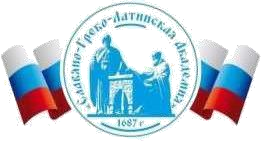 Автономная Некоммерческая Организация Высшего Образования«Славяно-Греко-Латинская Академия»Методические указанияпо выполнению практических работпо дисциплине Б1.О.27 Технологии оценки развития социально-экономических системдля студентов Москва, 2022Разработчик: Харченко Н.П., доцент кафедры менеджментаПроведена экспертиза РПУД.  Члены экспертной группы:Председатель:Панкратова О. В. - председатель УМК.Члены комиссии:Пучкова Е. Е. - член УМК, замдиректора по учебной работе;Воронцова Г.В. - член УМК, доцент кафедры менеджмента.Представитель организации-работодателя:Ларский Е.В. - главный менеджер по работе с ВУЗами и молодыми специалистами АО «КОНЦЕРН ЭНЕРГОМЕРА»Экспертное заключение: Экспертное заключение: фонд оценочных средств по дисциплине Б1.О.27 Технологии оценки развития социально-экономических системрекомендуется для оценки результатов обучения и уровня сформированности компетенций у обучающихся образовательной программы высшего образования по направлению подготовки 38.03.04 Государственное и муниципальное управление и  соответствует требованиям законодательства в области образования.Протокол заседания Учебно-методической комиссии от «22» апреля 2022 г. протокол № 5 СОДЕРЖАНИЕ ВВЕДЕНИЕ………………………………………………………………….…..3 ПРАКТИЧЕСКИЕ ЗАНЯТИЯ ……………………………………………..….9 Понятие и сущность, виды социально-экономических систем..……….......3 Организация как социально-экономическая система ……………..……..8 3. Технология оценки эффективности деятельности организации как социально-экономической системы …..………………………………………............13 4. Муниципальное образование как социально-экономическая система....19 5. Технология оценки муниципального образования как социальноэкономической системы ……………………………....………………………...23 Регион как социально-экономическая система .......………………………..29 Технология оценки региона как социально-экономической системы ……32 Государство как социально-экономическая система………………………35 Технология оценки государства как социально-экономической системы..45 РЕКОМЕНДУЕМАЯ ЛИТЕРАТУРА…………..……………..……..………..79 Введение  Понятие системы используется практически во всех науках. Наиболее общим определением системы является понимание ее как некоторой упорядоченной совокупности элементов, обладающей организованностью, и способностью выполнять ряд таких функций, которые не могут быть выполнены ни одним из отдельных элементов. В связи с происходящими экономическими тенденциями в мире, Россия нуждается в поднятии экономики и поддержании её конкурентоспособности через непрерывные и инновационные изменения (инвариантность). Из этого следует, что Правительство Российской Федерации должно изыскивать резервы для улучшения экономических показателей изнутри. Основу государства составляют его федеральные центры (регионы), следовательно, поднятие экономики будет происходить за счет резервов и потенциальных сил данных субъектов. Следовательно, Правительство должно разрабатывать комплекс теоретических положений и практических рекомендаций по формированию инвариантного содержания методологии развития региональных экономических систем. В свою очередь, регионы должны разрабатывать новые системы и механизмы развития региональных экономических систем, основанных на последних достижениях науки и техники. Данный подход предусматривает рассмотрение его с позиций системности. Это означает, что все вышеназванные процессы будут происходить с позиций экономики региона в целом (единой системы). Итак, в составе экономики региона участвуют рынки услуг, факторов производства, капиталов и товаров, они взаимодействуют между собой и являются частью региональной экономической системы и составляют основу её стабильности. Курс «Технологии оценки развития социально-экономических систем» дает базовые знания в области изучения различных социальноэкономических систем. В предлагаемых методических указаниях рассматриваются виды социально-экономических систем и предлагаются технологии их оценки. Материал курса обеспечивает знание общих принципов оценки развития социально-экономических систем. В рамках курса рассматриваются такие социально-экономические системы, как предприятие, муниципальное образование, региона и государство в целом, а также исследуются методики оценки данных систем. Содержание дисциплины «Технологи оценки развитии социальноэкономических систем» определено ФГОС ВО по направлению 38.03.04 – Государственное и муниципальное управление, профиль «Государственная и муниципальная служба» и относится к обязательным дисциплинам вариативной части базового блока (Б1.О.27). Ее освоение происходит в 5 семестре. Целью освоения дисциплины является формирование набора профессиональных, общенаучных компетенций (ОПК-5) будущего бакалавра по направлению подготовки 38.03.04 Государственное и муниципальное управление.  Основными задачами дисциплины являются: изучение технологий оценки развития различных социально-экономических систем: организации, территории, государства  Компетенции обучающегося, формируемые в результате освоения дисциплины: ОПК-5 – Способен использовать в профессиональной деятельности информационно-коммуникационные технологии, государственные и муниципальные информационные системы; применять технологии электронного правительства и предоставления государственных (муниципальных) услуг; В результате освоения дисциплины бакалавр должен ЗНАТЬ: – современные информационно-коммуникационные технологии в профессиональной деятельности. УМЕТЬ: − применять информационно-коммуникационные технологии, государственные и муниципальные информационные системы в процесс исследования социально-экономических систем различных типов. ВЛАДЕТЬ: − навыками использования в профессиональной деятельности информационно-коммуникационных технологий, государственных и муниципальных информационных систем. Задачи методических указаний по выполнению практических работ по дисциплине «Технологии оценки развития социально-экономических систем»: изучение особенностей различных социально-экономических систем; формирование навыков применения технологий оценки развития предприятия как социально-экономической системы; формирование навыков применения технологий оценки развития муниципального образования как социально-экономической системы; формирование навыков применения технологий оценки развития региона как социально-экономической системы; формирование навыков применения технологий оценки развития государства как социально-экономической системы. Проведение практических занятий предполагает активную, целенаправленную работу бакалавров. Цель практического занятия – усвоение важнейших вопросов курса и выступление каждого студента на каждом практическом занятии. На практическом занятии студенты должны уметь объяснить понимание ими вопросов темы. Для этого при подготовке к практическому занятию студент должен внимательно изучить литературу и методические рекомендации, подготовиться и ответить на любой вопрос темы практического занятия, продолжить выступление предыдущего выступающего. Студент может использовать основные нормативные акты и конспекты изученной литературы. Каждый студент должен по указанию преподавателя отрецензировать сообщение, сделанное предыдущим выступающим. Текущая аттестация качества усвоения бакалаврами полученных  в процессе обучения знаний Текущая аттестация работы студентов осуществляется в процессе проведения практических занятий на протяжении семестра путем оценки устных ответов, а также решения тестов, задач и контрольных работ. Если студент не выполнил ни одного задания, а также не проявлял активности на практических занятиях, то его работа в течение семестра оценивается как неудовлетворительная. Если студент пропускает занятия по уважительной причине (по болезни, график свободного посещения), то он выполняет задания самостоятельно во внеаудиторное время. При этом тесты могут быть заменены разбором проблемных ситуаций по названным темам. Предполагается также промежуточная аттестация в форме контрольного тестирования, выполнения практических заданий, написания рефератов и контрольной работы. Итоговой формой контроля по дисциплине выступает зачет с оценкой, который проводится в 1 семестре.  ПРАКТИЧЕСКИЕ ЗАНЯТИЯ 1. ПОНЯТИЕ И СУЩНОСТЬ, ВИДЫ СОЦИАЛЬНОЭКОНОМИЧЕСКИХ СИСТЕМ Цели: изучение понятия и сущности, видов социально-экономических систем. Задачи: рассмотрение понятия и сущности, элементов социальноэкономических систем, типов и моделей экономических систем. Знания и умения, приобретаемые студентом в результате освоения темы практического занятия, формируемые компетенции или их части: в процессе изучения данной темы студенты должны: знать технологии разработки социально-экономических процессов, уметь оценивать экономические, социальные, политические условия и последствия реализации государственных (муниципальных) программ. В процессе изучения данной темы формируются следующие компетенции: ОПК-5. Актуальность темы. Прежде чем говорить о технологиях оценки различных социально-экономических систем, целесообразным является изучение их сущности, типов и моделей, определить их основные характеристики. Теоретическая часть Экономическую систему можно определить как совокупность всех экономических процессов, совершающихся в обществе, на основе действующих здесь отношений собственности и организационно-правовых форм. Экономика представляет собой сложную, многоуровневую, развивающуюся систему. Она состоит из малых экономических систем различных уровней (подсистем)-домохозяйств, отдельных предприятий, фирм, групп взаимосвязанных предприятий, отраслей и подразделений и др. Основными элементами экономической системы являются: − Социально-экономические отношения (между всеми лицами, участвующими в хозяйственной деятельности). − Организационные формы хозяйственной деятельности. − Хозяйственный механизм как способ регулирования экономической деятельности на макроуровне, т.е. на уровне государства, зависящий от многочисленных факторов, определяемых экономическими, национальными, климатическими, географическими особенностями. − Системы стимулов и мотивации, которыми руководствуются все участники хозяйственной деятельности. − Конкретные экономические связи между предприятиями и организациями. Вопросы для обсуждения Понятие экономической системы Структура и элементы экономической системы Типы экономических систем Основные черты современной экономической системы. Формационный подход к формированию экономической системы. Стадийный подход к формированию экономической системы Цивилизационный подход к формированию экономической системы Циклический подход к формированию экономической системы  Цивилизационный подход к формированию экономической системы Информационный подход к формированию экономической системы Организационный  подход к формированию экономической системы Американская модель экономической системы Шведская модель экономической системы Модель социального хозяйства ФРГ Японская модель экономической системы Южно-корейская модель экономической системы Задания 1. Провести сравнительный анализ существующих экономических систем, определить их преимущества и недостатки Доклад Современный рынок экономики. Литература: 1–20. ОРГАНИЗАЦИЯ КАК СОЦИАЛЬНО-ЭКОНОМИЧЕСКАЯ СИСТЕ-МА Цели: раскрыть сущность организации как социально-экономической системы Знания и умения, приобретаемые студентом в результате освоения темы практического занятия, формируемые компетенции или их части:  в процессе изучения дисциплины студенты должны овладеть навыками количественного и качественного анализа при оценке состояния экономической, социальной, политической среды.  В процессе изучения данной темы формируются следующие компетенции: ОПК-5 .  Актуальность темы. В условиях рыночных отношений для органов власти целесообразным является изучение сущности деятельности организации как социально-экономической системы с цель возможной последующей контрольно-надзорной деятельности по отношению к ней. Теоретическая часть Социально-экономическая система характеризуется наличием человека в совокупности взаимосвязанных элементов. Человек ставит задачи (выдвигает цели) не только перед однородными группами элементов, образующих системы более низкого порядка, но и перед людьми, входящими в системы в качестве их элементов.  В этот перечень попадают производственно-хозяйственные комплексы, организации (предприятия, фирмы, объединения), отрасли, регионы и народное хозяйство в целом. Социотехническая модель организации включает в себя социальный компонент (людей) и организационно-технический (технология, структура). Она обеспечивает и характеризует организационно-техническую сторону менеджмента предприятия, фирмы, их возможности и конкретные виды.  Любая социально-экономическая система может быть представлена в виде субъекта и объекта управления.  Субъект управления – это источник воздействия, звено управления, персонифицирующее воздействие.  Объект управления – организация, воспринимающая воздействие. Так, в фирме субъектом управления служит управленческий аппарат во главе с его руководителями, а к объектам управления относятся цеха и участки. В цехе субъектом управления является цеховой аппарат управления во главе с руководителем цеха, а объектом управления – участки. На участках субъект управления составляет руководство участка, а объект управления – рабочие места.  Во всех приведенных случаях отношения между субъектом и объектом управления представляют собой отношения между людьми. На рабочих местах осуществляется другой вид управления – средствами труда, т. е. управление вещами.  В системе «человек – машина» человек выступает как субъект управления, машина – как его объект. При этом человек получает непосредственно или с помощью приборов информацию о работе машины, принимает решение и реализует его. Сказанное еще раз подтверждает, что любая производственная деятельность предполагает два основных вида управления: управление в процессе трудовой деятельности (средствами труда) и управление людьми (работниками). Работники, непосредственно воздействующие на средства труда для получения материальных благ, выполнения работ и оказания услуг, выступают как объекты управления в управляемой подсистеме.  Таким образом, управление организацией – это управление работниками, которые, в свою очередь, управляют средствами труда. Управление работниками – не только управление людьми как таковыми, но и воздействие на их отношения в процессе производства, выполнения работ или оказания услуг. Как видим, всем рассмотренным системам присуще одно или несколько свойств, которые используются в процессе функционирования организации. Вопросы для обсуждения Организация как система. Внутренняя социотехническая модель организации Задания Задача 1. Нарисуйте внутреннюю социотехническую модель организации. Литература: 1–20. 3. ТЕХНОЛОГИЯ ОЦЕНКИ ЭФФЕКТИВНОСТИ ДЕЯТЕЛЬНОСТИ ОРГАНИЗАЦИИ КАК СОЦИАЛЬНО-ЭКОНОМИЧЕСКОЙ СИСТЕМЫ Цели: изучить технологии оценки эффективности деятельности организации как социально-экономической системы. Знания и умения, приобретаемые студентом в результате освоения темы практического занятия, формируемые компетенции или их части:  в процессе изучения дисциплины студенты должны: научиться применять технологии количественного и качественного анализа при оценке состояния экономической, социальной, политической среды.  В процессе изучения данной темы формируются следующие компетенции: ОПК-5.  Актуальность темы. Умение анализировать основные экономические показатели деятельности организаций позволит сформировать компетенции анализа любой социально-экономической системы. Теоретическая часть Любая человеческая деятельность направлена на получение определённого результата (эффекта), достижение цели. Не исключение и предпринимательская деятельность. Для принятия верных управленческих решений руководство должно понимать и адекватно оценивать экономическое и финансовое состояние своей компании, тот эффект, который приносит предприятие. В основе этого понимания лежит анализ и оценка. Эффект (от лат. effectus – «исполнение», «действие») – результат, следствие каких-либо причин, действий. Экономический эффект – результат экономической деятельности, измеряемый, как правило, разностью между денежным доходом от деятельности и денежными расходами на её осуществление. Таким образом, если денежный доход превышает денежный расход, то имеет место положительный экономический эффект; если ситуация обратная – отрицательный экономический эффект. Экономическая эффективность – показатель, определяемый соотношением экономического эффекта (результата) и затрат, породивших этот эффект (результат). Иными словами, чем меньше объем затрат и чем больше величина результата хозяйственной деятельности, тем выше эффективность. Понятие экономической эффективности применимо и к деятельности предприятия, и к функционированию всей хозяйственной системы. Таким образом, для определения эффективности результат соотносится с затратами на его получение. В российской литературе по теории экономического анализа общепринято деление экономических показателей, характеризующих экономические явления и процессы, на абсолютные, относительные и средние. Абсолютные показатели отражают количественные размеры явления (например, величина прибыли, собственного капитала). Относительные показатели позволяют сопоставить несопоставимые по абсолютным показателям объекты. Их получают в результате деления одной величины на другую, которую принимают за базу сравнения. Относительные величины представлены в форме коэффициентов или процентов (например, рентабельность продаж, доходность активов). Средние величины характеризуют обобщённую количественную совокупность явлений по какому-либо признаку (например, среднемесячная заработная плата, среднедневной объём продаж). Из вышесказанного можно сделать вывод о том, что эффект = это величина абсолютная, а эффективность – относительная. Цель экономического анализа заключается в оценке деятельности предприятия, а точнее результатов этой деятельности, достигнутых организацией в различных областях: финансовой, производственной, социальной, а также определении тенденций развития предприятия. Для достижения этой цели необходимо использовать различные виды показателей в комплексе, а так как анализ деятельности организации охватывает все стороны хозяйствования, то для его проведения требуется различная и очень обширная информация. Вопросы для обсуждения Подходы к оценке эффективности деятельности организации. Основные направления оценки эффективности деятельности организации. Качественный и количественный анализ деятельности организации. Экономическая эффективность деятельности организации. Абсолютные и относительные показатели деятельности предприятия Задания Задача 1. Рассчитать недостающие показатели и их динамику, сделать выводы Задача 2. Рассчитать недостающие показатели и их динамику, сделать выводы Задача 3. Рассчитать недостающие показатели и их динамику, сделать выводы Задача 4. Рассчитать недостающие показатели и их динамику, сделать выводы Доклады Показатели оценки эффективности использования основных средств. Показатели оценки эффективности оборотных активов. Литература: 1–20. 4. МУНИЦИПАЛЬНОЕ ОБРАЗОВАНИЕ КАК СОЦИАЛЬНОЭКОНОМИЧЕСКАЯ СИСТЕМА Цели: расширить и закрепить знания по вопросам развития муниципального образования как социально-экономической системы. Задачи: рассмотреть организационно-политические основы местного самоуправления, принципы территориальной организации местного самоуправления, типы муниципальных образований, а также источники полномочий местной власти. Знания и умения, приобретаемые студентом в результате освоения темы практического занятия, формируемые компетенции или их части: в процессе изучения дисциплины студенты должны: знать методы качественного и количественного анализа состояния экономической, социальной, политической среды, уметь применять технологии количественного и качественного анализа при оценке состояния экономической, социальной, политической среды, деятельности органов государственной власти Российской Федерации, органов государственной власти субъектов Российской Федерации; органов местного самоуправления, государственных и муниципальных, предприятий и учреждений, политических партий, общественнополитических, коммерческих и некоммерческих организаций, владеть навыками применения результатов методик анализа состояния экономической, социальной, политической среды в целях координации и регулирования социально-экономических систем. В процессе изучения данной темы формируются следующие компетенции: ОПК-5. Актуальность темы. Муниципальное образование выступает и как часть социально-экономической и политической системы более высокого порядка – региона, так и самостоятельная единица исследования. Теоретическая часть В России сформирована двухуровневая система местного самоуправления. При этом городские и сельские поселения, входящие в состав муниципальных районов, не находятся с ними в отношениях подчинения; компетенция между ними разграничивается в соответствии с перечнем решаемых вопросов местного значения, установленным для соответствующего типа муниципального образования. Муниципальное образование представляет собой сложную социальноэкономическую систему. Как и любая система, она состоит из подсистем, характеристики которых определяют ее цели, задачи и направления функционирования. Так, рассматривая систему местного самоуправления на примере города, можно выделить следующие главные подсистемы: территория; население; градообразующая сфера (предприятия и организации, составляющие экономическую основу города, предопределяющие облик города, профессиональную и квалификационную структуру трудоспособного населения, стиль жизни города); градообслуживающая сфера (инженерная и транспортная инфраструктура: здания, сооружения, коммуникации; обеспечивает содержание жилищного фонда, предоставляет жилищные, коммунальные, транспортные, бытовые, торговые и другие услуги); социальная инфраструктура (учреждения и организации, предоставляющие населению медицинские, образовательные, культурные, досуговые, физкультурно-спортивные услуги). Будучи открытой системой, муниципальное образование имеет множественные и различные по характеру связи с внешней средой. Внешняя среда является для муниципального образования источником материальных ресурсов, энергии, информации. Следует отметить, что муниципальные образования как сложные системы функционируют в настоящее время в России в условиях несформированности внутренней среды и нестабильности внешней. В этой связи управление развитием муниципального образования требует, в первую очередь, точного и грамотного определения целей совместной деятельности субъектов муниципального управления – местной власти и населения. Целеполагание представляется наиболее важным и значимым элементом управления. Вопросы для обсуждения Организационно-политические основы местного самоуправления Принципы территориальной организации местного самоуправления Типы муниципальных образований Источники полномочий местной власти Задания Изучить методы оценки социально-экономического состояния муниципального образования Доклад Тенденции развития муниципальных образований в России. Показатели оценки эффективности развития муниципального образования Литература: 1–20. 5. ТЕХНОЛОГИЯ ОЦЕНКИ МУНИЦИПАЛЬНОГО ОБРАЗОВАНИЯ КАК СОЦИАЛЬНО-ЭКОНОМИЧЕСКОЙ СИСТЕМЫ Цели: расширить и закрепить знания по вопросам оценки муниципального образования как социально-экономической системы. Задачи: рассмотреть принципы системы показателей оценки муниципального образования, изучить схему проведения оценки уровня социальноэкономического развития муниципального образования, структуру интегральных показателей для комплексной оценки уровня развития необластного города Знания и умения, приобретаемые студентом в результате освоения темы практического занятия, формируемые компетенции или их части: в процессе изучения дисциплины студенты должны: знать методы качественного и количественного анализа состояния экономической, социальной, политической среды, технологии моделирования административные процессы и процедуры в органах государственной власти Российской Федерации, органах государственной власти субъектов Российской Федерации, органах местного самоуправления, технологии разработки социально-экономических процессов, методы сбора, обработки информации и участия в информатизации деятельности соответствующих органов власти и организаций; В процессе изучения данной темы формируются следующие компетенции: ОПК-5. Актуальность темы. При всем многообразии подходов и методик оценки уровня социально-экономического развития, предлагаемых разными авторами на протяжении последних 20 лет, проблема комплексной оценки на уровне муниципальных образований до сих пор не решена. Хотя отдельные авторы пытаются подойти к решению этой проблемы через выделение большого количества показателей4, объединение показателей в блоки и вычисление индикаторов, определение рейтинга муниципального образования. Универсального решения для данной проблемы найти не удается, да и, скорее всего, не удастся. Ведь каждое муниципальное образование по себе уникально и отличается по географическому положению, по занимаемой площади, по численности населения, по ведущей отрасли промышленности и т.д. Поэтому методика оценки должна учитывать эти особенности. С другой стороны, если методика комплексной оценки уровня социально-экономического развития будет базироваться только на специфических показателях, то возможности ее применения будут весьма ограничены. Поэтому нам представляется необходимым подойти к разработке системы показателей с точки зрения конкретного типа города.   Теоретическая часть Наглядно этапы анализа уровня социально-экономического развития и его задачи при разработке и реализации стратегии развития муниципального образования можно представить в виде следующей блок-схемы: Чтобы соответствовать поставленным задачам, система показателей должна отвечать следующим шести принципам: Комплексный характер системы показателей. Показатели должны отражать ситуацию во всех сферах экономики и социальной среды, находящихся как в прямом (муниципальный сектор), так и в косвенном управлении муниципальных властей (независимые предприятия и организации), должны быть методологически согласованы, опираться на единую концепцию, использовать единые определения и классификации. Полнота охвата в сочетании с относительной простотой системы показателей. При разработке системы показателей необходимо найти ограниченное количество наиболее важных для каждой сферы городской жизни показателей (индикаторов), отражающих качественные процессы в городской экономике и социальной сфере. И на основе выбранных индикаторов сформировать комплексный показатель, дающий общую социальноэкономическую картину в муниципальном образовании. Возможность насыщения системы достоверной информацией и сопоставимость показателей во времени и пространстве. Система показателей должна быть реалистичной, то есть включать показатели, которые фактически могут быть получены, причем на постоянной основе. Возможность расширения пространственных и временных границ. По мере накопления достаточного массива данных увеличивается возможность проводить аналитические, прогнозные исследования, отслеживать динамику их изменения. При этом система показателей муниципального образования должна быть информативна для области, региона и государства. Открытость системы показателей для пользователя. Однозначная интерпретация показателей. Этот критерий является существенным условием сопоставимости показателей. Определения показателей и способы их расчета должны быть основаны на единой методологии. В настоящее время эти принципы выполняются не в полной мере. При разработке комплексной системы показателей, удовлетворяющей вышеизложенным принципам и позволяющей оценить уровень социальноэкономического развития муниципального образования нам представляется необходимым начать с отбора показателей для проведения оценки. В основу первичных показателей предлагается положить разработанную правительством методику для оценки эффективности деятельности органов исполнительной власти субъектов Российской Федерации, дополненную показателями ведущих исследовательских центров. По предлагаемой правительством методике оценка осуществляется в социально-экономической сфере по 10 направлениям, содержащим более 80 основных показателей, некоторые из которых также имеют деление на несколько составляющих. Хотя ряд моментов в документе, конечно, вызывает споры (несогласованность и разрозненность отдельных показателей, неоднозначность трактовки полученных результатов, и т.д.), но, тем не менее, сама идея разработки методики получила одобрение среди депутатов Госдумы и членов Совета Федерации. Нам представляется необходимым преобразовать данную систему и рассмотреть представленные в ней показатели не разрозненно, а системно и не с позиций отдельных не связанных между собой составляющих регионального развития, а с позиций процессов, протекающих в муниципальном образовании. Анализ процессов уже рассматривался некоторыми авторами7 на уровне региона. По нашему мнению, есть возможность сформировать интегральные показатели, наглядно иллюстрирующие процессы на уровне муниципального образования, основываясь на процессах, происходящих на уровне региона:  Вопросы для обсуждения Принципы системы показателей оценки муниципального образования Этапы проведения оценки уровня социально-экономического развития муниципального образования Структура интегральных показателей для комплексной оценки уровня развития необластного города  Задания Задача 1. Провести анализ социально-экономических показателей муниципального образования за 3 года, проанализировать их динамику, сделать выводы, определить основные направления развития, исходя из полученных результатов. Доклад 1. Основные принципы построение системы показателей оценки развития муниципального образования в России и их соблюдение в России. Литература: 1–20. 6. РЕГИОН КАК СОЦИАЛЬНО-ЭКОНОМИЧЕСКАЯ СИСТЕМА Цель – анализ региона как социально-экономической системы. Знания и умения, приобретаемые студентом в результате освоения темы практического занятия, формируемые компетенции или их части: В процессе изучения дисциплины студенты должны: знать методы качественного и количественного анализа состояния экономической, социальной, политической среды, уметь применять технологии количественного и качественного анализа при оценке состояния экономической, социальной, политической среды, деятельности органов государственной власти Российской Федерации, органов государственной власти субъектов Российской Федерации; органов местного самоуправления, государственных и муниципальных, предприятий и учреждений, политических партий, общественнополитических, коммерческих и некоммерческих организаций, владеть навыками применения результатов методик анализа состояния экономической, социальной, политической среды в целях координации и регулирования социально-экономических систем; В процессе изучения данной темы формируются следующие компетенции: ОПК-5. Актуальность темы. Особенности развития территорий определяют индивидуальность подхода к оценке их развития, несмотря на универсальную систему оценки. Теоретическая часть Регион – часть территории, характеризующаяся общностью природных, социально-экономических, национально-культурных и иных условий. Региональное деление может не совпадать с административнотерриториальным и национально-территориальным. Регион может находиться на границах субъекта федерации либо объединять территории нескольких субъектов федерации. Несовпадение зон ответственности органов административного управления подведомственностью территорий финансовым, судебным, силовым структурам обеспечивает независимость представительств центральных органов от местных властей. Регион – социально-экономический комплекс для решения тактических задач воспроизводства экономики и обслуживания населения. Для оформления и реализации государственной региональной политики важна классификация регионов: 1)Регионы, находящиеся в экстремальных природных условиях и не имеющих эффективных природных ресурсов. – Корякский АО. 2)Регионы, находящиеся и располагающие эффективными природными ресурсами – Якутия, Ямало –Ненецкий АО 3)Узко специализированные индустриальные регионы северной и средней полосы РФ. - Удмуртия крупные индустриальные регионы средней полосы РФ с разносторонней промышленностью – Ленинградская, Московская, Нижегородская области. Небольшие индустриально-аграрные регионы средней полосы РФ – Курская, Орловская Крупные инд.-аграрные регионы южной полосы РФ. – Ростовская, Волгоградская, Красноярский край Небольшие окраинные регионы юга РФ с низким уровнем соц.-экон. развития. – Сев. Кавказ, Калмыкия. 8)Столичные регионы. – Москва, СПб. 9)Пограничные регионы с ярко выраженной военной функцией. – Камчатка В социально-экономическом развитии государства регионы играют одну из важнейших ролей. Понятие «регион» происходит от латинского слова regio – область, и определяется как область, район, территория, часть страны, отличающаяся совокупностью естественных или исторически сложившихся экономико-географических условий и национального состава населения в рамках отдельно взятой страны. При рассмотрении совокупности государств в мировом масштабе регион обозначает группу близлежащих стран, представляющую собой отдельный экономико-географический район, обладающую общими признаками, отличающими этот район от других районов. Регион понимается как часть страны. Особенная активизация «региональной идеи» отмечается в Европе, где 4 декабря 1996г. была принята Декларация о регионализме в Европе как результат стремления к дальнейшей регионализации в институциональных рамках своих стран. В Декларации регион понимается как выражение отличительной политической самобытности, которая может принимать самые различные политические формы, отражающие демократическую волю каждого региона принимать ту форму политической организации, которую он сочтет предпочтительной. В России экономическому районированию также уделяется особое внимание, т.к. оно представляет собой основу территориального управления народным хозяйством страны. Экономическое районирование является предпосылкой совершенствования территориального развития и имеет первостепенное значение для организации регионального управления экономикой. Это становится особенно важным в современных условиях, когда регионы России получили экономическую самостоятельность. Вопросы для обсуждения Понятие и основные характеристики региона как социальноэкономической системы. Экономическая система региона Задания Рассмотреть отдельные виды регионов по классификационным группам, результаты оформить в таблице. Изучить структуру экономической системы региона. Литература: 2–20. 7. ТЕХНОЛОГИЯ ОЦЕНКИ РЕГИОНА КАК СОЦИАЛЬНОЭКОНОМИЧЕСКОЙ СИСТЕМЫ Цель – изучить технологии оценки региона как социальноэкономической системы. Знания и умения, приобретаемые студентом в результате освоения темы практического занятия, формируемые компетенции или их части: в процессе изучения дисциплины студенты должны: знать методы качественного и количественного анализа состояния экономической, социальной, политической среды, технологии моделирования административные процессы и процедуры в органах государственной власти Российской Федерации, органах государственной власти субъектов Российской Федерации, органах местного самоуправления, технологии разработки социально-экономических процессов, методы сбора, обработки информации и участия в информатизации деятельности соответствующих органов власти и организаций; В процессе изучения данной темы формируются следующие компетенции: ОПК-5. Актуальность темы. Комплексное изучение территории как социально-экономической системы позволяет не только определить его показатели, оценить состояние, но и сформировать основные стратегические направления развития. Теоретическая часть Модернизация системы управления региональными социоэкономическими системами неразрывно связана с определением оптимальных параметров, позволяющих проводить оценку социально-экономического состояния и динамики развития регионов. В условиях функционирования региона как открытой, динамичной социальной системы, изменений, происходящих во всех блоках-компонентах этих систем (институциональном, хозяйственноэкономическом, природно-экологическом, социальном) весьма актуализируется проблема разработки сбалансированной системы показателей (в том числе критериев эффективности деятельности органов государственной власти) и методики анализа и оценки социально-экономической эффективности развития региона. В теории оценок эффективности и результативности существует аксиома, что наиболее сложным является управление большими многофункциональными системами, и, в первую очередь, государственное управление, оценки которого должны объективно характеризовать эффективность и результативность одновременного решения множества глобальных и локальных, стратегических и тактических, внешнеполитических и внутригосударственных, общенациональных и отраслевых, общегосударственных и региональных задач. По нашему мнению, следует разграничивать понятия «результативность» и «эффективность» управления. Применительно к деятельности органов власти «результативность» понимается как степень достижения поставленных целей (ожидаемых результатов) деятельности какого-либо органа, проведения какого-либо этапа (или отдельного мероприятия) реформы и т.д. Количественное и предельно конкретное выражение этого результата становится главным условием оценки результативности. Под эффективностью понимается соотношение ресурсов и результатов управления. При этом эффективность деятельности органов государственной власти определяется не только величиной экономического эффекта, но и прежде всего социально-политическими результатами деятельности органов власти. Для оценки эффективности управления региональными социоэкономическими системами необходимы оценочные технологии и процедуры, которые были бы устойчивыми, объективными и позволяли своевременно корректировать деятельность органов государственной власти. Анализ теоретико-методологических подходов к определению эффективности позволяет сделать вывод о том, что, как правило, выделяют экономическую эффективность и социальную. Вместе с тем, самостоятельность данных видов эффективности относительна, так как они находятся в тесном единстве и взаимосвязи. В работах итальянского экономиста В. Парето, одного из основоположников концепции эффективности в экономической науке (неоклассическая теория благосостояния) эффективность рассматривается как состояние дел, при котором невозможны изменения направленные на более полное удовлетворение желаний одного человека, не наносящие при этом ущерб удовлетворению желаний другого человека. Общественный оптимум, по Парето, – это «такое размещение ресурсов общества, такая структура производства и распределения продукции, которые являются наилучшими с точки зрения набора поставленных целей». Таким образом, модель Парето требует учета и экономических, и социальных интересов множества экономических агентов, действующих в регионе. При разработке модели анализа и оценки социально-экономической эффективности развития региона нами учитывались теоретикометодологические подходы к определению сущности эффективности, нашедшие свое отражение в концептуальных моделях эффективности: системно-ресурсной, целевой, модели удовлетворенности участника, комплексной, содержащей противоречия модель. Сравнительный анализ моделей эффективности позволяет обнаружить сложный комплекс, компонентами которого являются ценностные ориентации, целевые ориентиры и внешняя среда, организационная деятельность и структура, технологии управления и методики оценки эффективности. Вопросы для обсуждения «Результативность» и «эффективность» управления регионом Выбор эффективной стратегии развития территории Оценка эффективности социально-экономического развития региона Задания 1. Провести анализ эффективности развития региона по основным показателям, предусмотренным методиками развития регионов. Литература: 1-20. 8. ГОСУДАРСТВО КАК СОЦИАЛЬНО-ЭКОНОМИЧЕСКАЯ СИСТЕМА Цель – изучить сущность государства как социально-экономической системы. Знания и умения, приобретаемые студентом в результате освоения темы практического занятия, формируемые компетенции или их части: в процессе изучения дисциплины студенты должны: знать методы качественного и количественного анализа состояния экономической, социальной, политической среды, технологии моделирования административные процессы и процедуры в органах государственной власти Российской Федерации, органах государственной власти субъектов Российской Федерации, органах местного самоуправления, технологии разработки социально-экономических процессов, методы сбора, обработки информации и участия в информатизации деятельности соответствующих органов власти и организаций; В процессе изучения данной темы формируются следующие компетенции: ОПК-5. Актуальность темы. Важнейшим объектом исследований в политической регионалистике является государство. Оно рассматривается в качестве территориально-политической системы и характеризуется наличием региональной структуры. Применительно к государству политическая регионалистика использует системный и структурно-функциональный подходы, которые сочетаются с компаративным анализом, использованием географического моделирования и районирования. Комплексное изучение государства как социально-экономической системы позволяет не только оценить его состояние, но и разработать векторы стратегического развития. Теоретическая часть Государство в политической регионалистике представляется в виде трехмер-ного образования. Структурный подход позволяет говорить о двух видах региональ¬ного каркаса государства: формально-правовой каркас представляет собой административнотерриториальное деление по горизонтали и иерархию территориальных управленческих уровней по вертикали; неформальный каркас включает региональные структуры и уровни, которые обычно определяются исследователями. Например, это может быть районирование территории по тем или иным признакам или выделение фактических уровней, существующих в неформальной иерархии (система центров и периферий). Важнейшей задачей политической регионалистики является разработка научных основ для управления региональными процессами и отношениями. Так, формализованный трехмерный каркас государственности нуждается в оптимизации. Процессы регионализации относятся к числу управляемых процессов. Точнее существуют многочисленные попытки управления этими процессами со стороны различных политических институтов, действующих в своих интересах. Все эти попытки можно рассматривать как вектора управления процессами регионализации, у которых в каждый момент времени есть своя равнодействующая. Ее выявление позволяет говорить о том, в каком общем направлении и с какой скоростью развиваются процессы регионализации в данном государстве в данный момент времени. Анализ управления процессами регионализации выводит исследователя на исследование региональной политики, которая целенаправленно проводится государством. Ключевым понятием, с помощью которого можно изучать процессы направ-ленной (управляемой) регионализации, является территориальногосударствен¬ное строительство. Под территориально-государственным строительством понимается процесс направленного формирования отношений между центром и регионами. Субъектами этого процесса являются все властные органы непосредственно, а также иные политические институты и группы, которые обычно действуют опосредованно, пытаясь влиять на властные органы. Понятие «территориально-государственное строительство» является родственным понятию «территориально-государственное устройство», но между ними есть некоторые различия. Территориально-государственное устройство означает сложившуюся систему отношений между центром и регионами, включая всю систему административно-территориального деления. Отличие между этими понятиями заключается в том, что территориально-государственное устройство статично. Территориально-государственное строительство представляет собой деятельность, в ходе которой меняется территориально-государственное устройство, и результат этой деятельности. В этой деятельности участвуют ее субъекты – «строители» в лице властных органов, политических лидеров и групп. В соответствии с физико-географическими характеристиками пространства, культурно-историческими предпосылками, принятыми политическими моделями и экономическими факторами каждое государство вырабатывает и применяет модель территориально-государственного строительства, которая должна соответствовать его актуальному состоянию и (или) идеологически окрашенному образу. Изучение территориально-государственного строительства проводится по двум направлениям: поиск закономерностей, определяющих влияние на модель территориально-государственного строительства данного государства этнокультурных, социально-экономических и природно-географических характеристик; компаративный анализ модели территориально-государственного строительства данного государства в сопоставлении с аналогами и эталонами других государств. Системный подход рассматривает трехмерное государство в качестве целостного образования, в котором все элементы взаимосвязаны и находятся в состоянии динамического равновесия. Большую операциональную ценность имеет концепция баланса отношений, складывающегося между элементами этой системы: баланс отношений между иерархическими уровнями, в том числе важнейший для государства баланс общенационального и регионального начала; баланс отношений между региональными ячейками. Таким образом, в основе изучения государства как территориальнополитической системы находится концепция баланса отношений «центр – регионы». Вопросы для обсуждения Территориально-государственное строительство Регион в балансе отношений «центр – регионы» Центр в балансе отношений «центр – регионы» Концептуализация баланса «центр – регионы» Задания Изучить основные национальные проекты, реализуемые в России, определить их основные целевые показатели. В виде схемы представить основные функции подсистем в схеме взаимодействия центра и регионов. Литература: 1-20. 9.  ТЕХНОЛОГИЯ ОЦЕНКИ ГОСУДАРСТВА КАК СОЦИАЛЬНО-ЭКОНОМИЧЕСКОЙ СИСТЕМЫ Цели: расширить и закрепить знания по технологиям оценки развития государства как социально-экономической системы. Знания и умения, приобретаемые студентом в результате освоения темы практического занятия, формируемые компетенции или их части: в процессе изучения дисциплины студенты должны: знать методы качественного и количественного анализа состояния экономической, социальной, политической среды, технологии моделирования административные процессы и процедуры в органах государственной власти Российской Федерации, органах государственной власти субъектов Российской Федерации, органах местного самоуправления, технологии разработки социально-экономических процессов, методы сбора, обработки информации и участия в информатизации деятельности соответствующих органов власти и организаций; В процессе изучения данной темы формируются следующие компетенции: ОПК-5. Актуальность темы. Модернизация системы государственного управления неразрывно связана с определением оптимальных параметров, способствующих формированию государственного управления как открытой, динамичной социальной системы. Для формирования эффективной модели государственного управления необходим комплексный анализ соотношения между политической системой, государственной властью, институтами гражданского общества, социально-экономическими стандартами и социокультурными нормами. В условиях изменений политической и социальной среды актуализируется проблема становления адекватной системы государственного управления, способной эффективно реагировать на вызовы внешней среды, становится очевидной необходимостью разработка сбалансированной системы показателей и критериев эффективности деятельности органов государственной власти. Теоретическая часть Существуют несколько теоретико-методологических подходов к определению сущности эффективности. В разных сферах деятельности понимание эффективности имеет свои особенности. Так, в политике «эффективность» рассматривается как нечто положительное и желательное, получая тем самым смысл ценностной характеристики деятельности. В отношении к деятельности органов власти это термин стал действенным политическим символом, способным организовать общественное мнение в поддержку определенных предложений. В самом общем виде эффективность понимается как: возможность достижения результата; значимость получения результата для тех, кому он предназначен; отношение значимости этого результата к количеству усилий, потраченных на его достижение. В теории организации и административном управлении эффективность определяется как отношение чистых положительных результатов (превышение желательных последствий над нежелательными) и допустимых затрат. В исследованиях по экономике и менеджменту выделяется два подхода к оценке эффективности. Первый связан с оценкой технической эффективности, второй – экономической эффективности. В показателях технической эффективности находит отражение характер оцениваемой деятельности: она свидетельствует о том, что «делаются правильные вещи». Показатели экономической эффективности характеризует то, как реализуется оцениваемая деятельность, насколько производительно используются затрачиваемые ресурсы, т. е. насколько «правильно делаются эти вещи». Эффективность управленческого или административного труда оценивается путем определения соотношения между полученным результатом и затраченными ресурсами. В исследованиях эффективности государственного управления, государственной бюрократии и институтов государства можно выделить несколько теоретико-методологических подходов, связывающих эффективность с определенными факторами. Подход, основанный на концепции лидерства. Представители данного направления увязывают эффективность организации с лидерскими навыками, стилем управления, индивидуальными характеристиками и качествами руководителей органов власти, системами подбора, оценки выполнения задач, мотивацией и профессиональным развитием государственных служащих. Подход, развивающий теорию веберовской рациональной бюрократии. С позиции данного подхода внимание акцентируется на иерархической структуре, функциональной специализации, наличии четких принципов регламентации профессиональной деятельности государственных служащих, которые рассматриваются как необходимые предпосылки для эффективной деятельности властных структур. Подход к эффективности деятельности, связанный с теорией жизненных циклов, состоит в рассмотрении эффективности государственного управления во взаимосвязи с оценкой влияния постоянно и циклично формирующихся коалиций или групп влияния в органах власти. Характер принятия решений в бюрократических структурах и их эффективность рассматриваются в контексте жизненных циклов развития организации. В рамках концепции профессионализма эффективная деятельность ставится в прямую зависимость от профессионализации органов государственной власти, наличия карьерных (профессиональных) чиновников, от уровня их профессионализма и компетентности. Экономический подход, связывающий повышение эффективности деятельности органов государственной власти с наличием механизма конкуренции среди ведомств, системой внедрения инноваций, а также политической и социальной подотчетностью государственных органов, в первую очередь перед налогоплательщиками. Экологический подход, в рамках которого подчеркивается, что результаты деятельности бюрократии зависят от характера внешней среды (экологии организации) и способности органов государственной власти управлять изменениями и инновациями с целью адаптации к этим изменениям. Подход, основанный на концепции управления качеством. В рамках данного подхода основное внимание акцентируется на создании в органах государственной власти системы постоянного совершенствования процессов и государственных услуг; вовлечении в эту деятельность государственных служащих, максимально используя их творческий потенциал и организуя их групповую работу. Управление качеством основано на взаимосвязи потенциала органов государственной власти и результатов деятельности при постоянном соотнесении со стратегическими целями и вовлечении служащих в процессы качества, их обучении, увеличении их компетентности и мотивации. Анализ теоретико-методологических подходов к определению эффективности позволяет сделать вывод о том, что, как правило, выделяют экономическую эффективность и социальную. Самостоятельность данных видов эффективности, конечно, относительна, так как они находятся в тесном единстве и взаимосвязи. При анализе эффективности государственного управления особое значение играет социальный эффект. Сущность социального эффекта заключается в том, что он должен быть устойчивым, воспроизводящимся, прогрессирующим, содержать в себе источник для последующего общественного развития. Российский социолог Г. В. Атаманчук подразделяет социальную эффективность государственного управления в целом и деятельности органов государственной власти в частности на три вида: Общая социальная эффективность. Она раскрывает результаты функционирования системы государственного управления (т. е. совокупности государственных органов и управляемых ими объектов). Специальная социальная эффективность. Она характеризует состояние организации и функционирования самого государства как субъекта управления общественными процессами. К критериям этого вида относятся: целесообразность и целенаправленность организации и функционирования государственно-управляющей системы, ее крупных подсистем и других организационных структур, которая определяется через степень соответствия их управляющих воздействий целям, объективно исходящим из их положения и роли в обществе. Необходимо законодательно установить, какие должен реализовывать цели каждый государственный орган и по их достижении оценивать соответствующих руководителей и должностных лиц; нормативы затрат времени на решение управленческих вопросов, на выработку и прохождение любой управленческой информации; стиль функционирования государственного аппарата; нормативы, технологии, стандарты, которым обязан следовать каждый руководитель и государственный служащий; сложность организации государственного аппарата, проистекающая из его «дробности», многоступенчатости и обилия управленческих взаимозависимостей; издержки на содержание и обеспечение функционирования государственного аппарата. 3. Конкретная социальная эффективность. Она отражает деятельность каждого управленческого органа и должностного лица, каждого единичного управленческого решения, действия, отношения. Среди критериев можно выделить такие, как степень соответствия направлений, содержания и результатов управленческой деятельности органов и должностных лиц тем ее параметрам, которые обозначены в правовом статусе (и компетенции) органа и государственной должности; законность решений и действий органов государственной власти и местного самоуправления, а также их должностных лиц; реальность управляющих воздействий. Эффективность деятельности органов государственной власти определяется не только величиной экономического эффекта, но и прежде всего социально-политическими результатами деятельности органов власти. Для оценки эффективности государственного управления и деятельности органов государственной власти необходимы оценочные технологии и процедуры, которые были бы устойчивыми, объективными и позволяли своевременно корректировать деятельность органов государственной власти. Различные теоретико-методологические подходы к определению сущности эффективности находят свое отражение в концептуальных моделях. Вопросы для обсуждения Теоретико-методологические подходы к определению эффективности Концептуальные модели эффективности Интегральные показатели оценки эффективности государствен-ного управления Показатели эффективности и результативности деятельности органов власти Доклад Оценка эффективности органов власти. Методики оценки эффективности органов государственной власти. Литература: 1-20. МИНИСТЕРСТВО ОБРАЗОВАНИЯ И НАУКИ РОССИЙСКОЙ ФЕДЕРАЦИИ ФЕДЕРАЛЬНОЕ ГОСУДАРСТВЕННОЕ АВТОНОМНОЕ ОБРАЗОВА-ТЕЛЬНОЕ УЧРЕЖДЕНИЕ ВЫСШЕГО ПРОФЕССИОНАЛЬНОГО ОБРА-ЗОВАНИЯ «СЕВЕРО-КАВКАЗСКИЙ ФЕДЕРАЛЬНЫЙ УНИВЕРСИТЕТ» 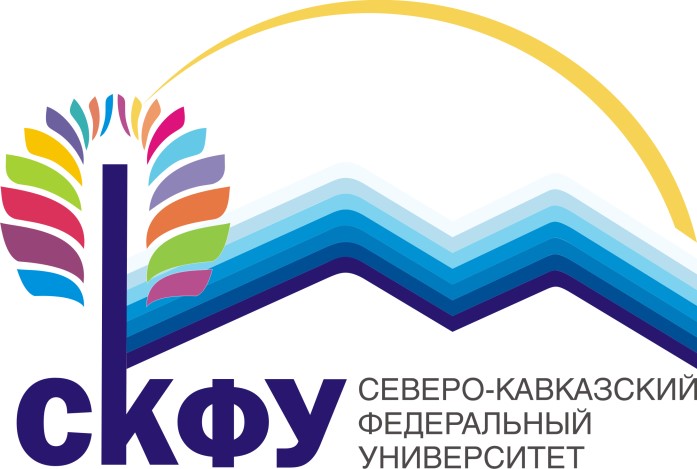 МЕТОДИЧЕСКИЕ УКАЗАНИЯ к самостоятельной работе  по дисциплине «Технологии оценки развития социально-экономических систем» для студентов заочной формы обучения направления подготовки  38.03.04 Государственное и муниципальное управление Профиль «Государственная и муниципальная служба» Ставрополь 2021 СОДЕРЖАНИЕ Введение  	3 Общая характеристика самостоятельной работы студента  5 при изучении дисциплины План-график выполнения самостоятельной работы 	5 Контрольные точки и виды отчетности по ним 	6 Методические рекомендации по изучению теоретического материа-8 ла Методические указания по составлению конспекта 	10 Список рекомендуемой литературы 	11 ВВЕДЕНИЕ Самостоятельная работа является внеаудиторной и предназначена для самостоятельного изучения определенных тем дисциплины по материалам, рекомендованным преподавателем, а также в порядке подготовки к практическим занятиям.  Самостоятельная работа студентов в ВУЗе является важным видом учебной и научной деятельности студента. Самостоятельная работа студентов играет значительную роль в рейтинговой технологии обучения.  Цель освоения дисциплины заключается в формировании у бакалавров набора профессиональных компетенций по направлению подготовки 38.03.04 Государственное и муниципальное управление, а также получение студентами необходимых знаний и навыков в области использования различных технологий оценки развития социально-экономических систем.  Целью освоения дисциплины является формирование набора профессиональных, общенаучных компетенций (ОПК-5) будущего бакалавра по направлению подготовки 38.03.04 Государственное и муниципальное управление.  Основными задачами являются: изучение понятия и сущности, видов социально-экономических систем, организации как социальноэкономической системы, технологий оценки эффективности деятельности организации как социально-экономической системы, муниципального образования как социально-экономической системы, технологий оценки муниципального образования как социально-экономической системы, региона как социально-экономической системы, технологий оценки региона как социально-экономической системы, государства как социально-экономической системы, технологий оценки государства как социально-экономической системы. Дисциплина относится к обязательным дисциплинам обязательной части дисциплин (модулей). Ее освоение происходит в 3 семестре. Для изучения данной дисциплины необходимо освоение следующих предшествующих дисциплин из учебного плана: экономическая теория, статистика, введение в специальность. Дисциплины и практики из учебного плана, для которых освоение данной дисциплины необходимо как предшествующее: управление экономикой государственного предприятия, демография, социология управления, планирование деятельности организации, исследование социально-экономических и политических процессов, территориальное планирование и прогнозирование, региональная экономика. Компетенции обучающегося, формируемые в результате освоения дисциплины В результате освоения дисциплины обучающийся должен: современные информационно-коммуникационные технологии ЗНАТЬ в профессиональной деятельности применять информационно-коммуникационные технологии, государственные и муниципальные информационные системы в УМЕТЬ процесс исследования социально-экономических систем различных типов навыками использования в профессиональной деятельности ин-ВЛАДЕТЬ формационно-коммуникационных технологий, государственных и муниципальных информационных систем. Общая характеристика самостоятельной работы студента при изучении дисциплины  Целью самостоятельной работы студентов по дисциплине «Технологии оценки развития социально-экономических систем» является овладение фундаментальными знаниями, профессиональными умениями и навыками деятельности по профилю, опытом творческой, исследовательской деятельности. Самостоятельная работа студентов способствует развитию самостоятельности, ответственности и организованности, творческого подхода к решению проблем учебного и профессионального уровня. Задачами самостоятельной работы по дисциплине «Технологии оценки развития социально-экономических систем» являются:  систематизация и закрепление полученных теоретических знаний и практических умений студентов; углубление и расширение теоретических знаний; формирование умений использовать нормативную, правовую, справочную документацию и специальную литературу;  развитие познавательных способностей и активности студентов: творческой инициативы, самостоятельности, ответственности и организованности;  формирование самостоятельности мышления, способностей к саморазвитию, самосовершенствованию и самореализации;  развитие исследовательских умений; использование материала, собранного и полученного в ходе самостоятельных занятий на семинарах, на практических и лабораторных занятиях, при написании курсовых и выпускной квалификационной работ.  План-график выполнения самостоятельной работы Методические рекомендации по изучению теоретического материала  Работа с книгой При работе с книгой необходимо подобрать литературу, научиться правильно ее читать, вести записи. Для подбора литературы в библиотеке используются алфавитный и систематический каталоги. Важно помнить, что рациональные навыки работы с книгой - это всегда большая экономия времени и сил. Правильный подбор учебников рекомендуется преподавателем, читающим лекционный курс. Необходимая литература может быть также указана в методических разработках по данному курсу. Изучая материал по учебнику, следует переходить к следующему вопросу только после правильного уяснения предыдущего, описывая на бумаге все выкладки и вычисления (в том числе те, которые в учебнике опущены или на лекции даны для самостоятельного вывода). При изучении любой дисциплины большую и важную роль играет самостоятельная индивидуальная работа. Особое внимание следует обратить на определение основных понятий курса. Студент должен подробно разбирать примеры, которые поясняют такие определения, и уметь строить аналогичные примеры самостоятельно. Нужно добиваться точного представления о том, что изучаешь. Полезно составлять опорные конспекты. При изучении материала по учебнику полезно в тетради (на специально отведенных полях) дополнять конспект лекций. Там же следует отмечать вопросы, выделенные студентом для консультации с преподавателем. Выводы, полученные в результате изучения, рекомендуется в конспекте выделять, чтобы они при перечитывании записей лучше запоминались. Опыт показывает, что многим студентам помогает составление листа опорных сигналов, содержащего важнейшие и наиболее часто употребляемые формулы и понятия. Такой лист помогает запомнить формулы, основные положения лекции, а также может служить постоянным справочником для студента. Различают два вида чтения; первичное и вторичное. Первичное - эти внимательное, неторопливое чтение, при котором можно остановиться на трудных местах. После него не должно остаться ни одного непонятного олова. Содержание не всегда может быть понятно после первичного чтения. Задача вторичного чтения  полное усвоение смысла целого (по счету это чтение может быть и не вторым, а третьим или четвертым). Правила самостоятельной работы с литературой  Как уже отмечалось, самостоятельная работа с учебниками и книгами (а также самостоятельное теоретическое исследование проблем, обозначенных преподавателем на лекциях) – это важнейшее условие формирования у себя научного способа познания. Основные советы здесь можно свести к следующим: Составить перечень книг, с которыми Вам следует познакомиться;  Сам такой перечень должен быть систематизированным. Обязательно выписывать все выходные данные по каждой книге (при написании курсовых и дипломных работ это позволит очень сэкономить время). Разобраться для себя, какие книги (или какие главы книг) следует прочитать более внимательно, а какие – просто просмотреть. При составлении перечней литературы следует посоветоваться с пре-подавателями и научными руководителями (или даже с более подготовленными и эрудированными сокурсниками), которые помогут Вам лучше сориентироваться, на что стоит обратить большее внимание, а на что вообще не стоит тратить время... •Естественно, все прочитанные книги, учебники и статьи следует конспектировать, но это не означает, что надо конспектировать «все подряд»: можно выписывать кратко основные идеи автора и иногда приводить наиболее яркие и показательные цитаты (с указанием страниц). Чтение научного текста является частью познавательной деятельности. Ее цель – извлечение из текста необходимой информации.  От того на сколько осознанна читающим собственная внутренняя установка при обращении к печатному слову (найти нужные сведения, усвоить информацию полностью или частично, критически проанализировать материал и т.п.) во многом зависит эффективность осуществляемого действия. Выделяют четыре основные установки в чтении научного текста: информационно-поисковый (задача – найти, выделить искомую информацию) усваивающая (усилия читателя направлены на то, чтобы как можно полнее осознать и запомнить как сами сведения излагаемые автором, так и всю логику его рассуждений) аналитико-критическая (читатель стремится критически осмыслить материал, проанализировав его, определив свое отношение к нему) творческая (создает у читателя готовность в том или ином виде – как отправной пункт для своих рассуждений, как образ для действия по аналогии и т.п. – использовать суждения автора, ход его мыслей, результат наблюдения, разработанную методику, дополнить их, подвергнуть новой проверке). Основные виды систематизированной записи прочитанного: Аннотирование – предельно краткое связное описание просмотренной или прочитанной книги (статьи), ее содержания, источников, характера и назначения; Планирование – краткая логическая организация текста, раскрывающая содержание и структуру изучаемого материала; Тезирование – лаконичное воспроизведение основных утверждений автора без привлечения фактического материала; Цитирование – дословное выписывание из текста выдержек, извлечений, наиболее существенно отражающих ту или иную мысль автора; Конспектирование – краткое и последовательное изложение содержания прочитанного. Конспект – сложный способ изложения содержания книги или статьи в логической последовательности. Конспект аккумулирует в себе предыдущие виды записи, позволяет всесторонне охватить содержание книги, статьи. Поэтому умение составлять план, тезисы, делать выписки и другие записи определяет и технологию составления конспекта. Методические указания по составлению конспекта Внимательно прочитайте текст. Уточните в справочной литературе непонятные слова. При записи не забудьте вынести справочные данные на поля конспекта; Выделите главное, составьте план; Кратко сформулируйте основные положения текста, отметьте аргументацию автора; Законспектируйте материал, четко следуя пунктам плана. При конспектировании старайтесь выразить мысль своими словами. Записи следует вести четко, ясно. Грамотно записывайте цитаты. Цитируя, учитывайте лаконичность, значимость мысли. В тексте конспекта желательно приводить не только тезисные положения, но и их доказательства. При оформлении конспекта необходимо стремиться к емкости каждого предложения. Мысли автора книги следует излагать кратко, заботясь о стиле и выразительности написанного. Число дополнительных элементов конспекта должно быть логически обоснованным, записи должны распределяться в определенной последовательности, отвечающей логической структуре произведения. Для уточнения и дополнения необходимо оставлять поля. Овладение навыками конспектирования требует от студента целеустремленности, повседневной самостоятельной работы. Список рекомендуемой литературы Основная литература: Алферова, Л. В.<BR>&nbsp;&nbsp;&nbsp; Исследование систем управления Электронный ресурс : Учебное пособие / Л. В. Алферова, Н. М. Григорьева. - Исследование систем управления,2029-02-28. - Челябинск, Саратов : Южно-Уральский институт управления и экономики, Ай Пи Эр Медиа, 2019. - 560 с. - Книга находится в премиум-версии ЭБС IPR BOOKS. - ISBN 978-5-4486-0650-2, экземпляров неограничено Клюев, К. В.<BR>&nbsp;&nbsp;&nbsp; Исследование систем управления организациями Электронный ресурс / Клюев К. В., Ушакова Е. В., Юшкова В. В. : учебное пособие для подготовки бакалавров, обучающихся по направлениям 38.03.02 менеджмент, 38.03.04 государственное и муниципальное управление. - Санкт-Петербург : ИЭО СПбУТУиЭ, 2019. - 108 с. - ISBN 978-5-94047-041-0, экземпляров неограниченно Дополнительная литература: Баранов, В.В.<BR>&nbsp;&nbsp;&nbsp; Исследование систем управления Электронный ресурс : учебное пособие / С.Н. Соколов / А.В. Зайцев / В.В. Баранов. - Исследование систем управления,2020-08-31. - Москва : Альпина Паблишер, 2019. - 216 c. - Книга находится в базовой версии ЭБС IPRbooks. - ISBN 978-5-9614-2281-8, экземпляров неограничено Породина, С. В.<BR>&nbsp;&nbsp;&nbsp; Исследование систем управления Электронный ресурс / Породина С. В. : учебно-методическое пособие. - Нижний Новгород : ННГУ им. Н. И. Лобачевского, 2020. - 84 с. - Рекомендовано методической комиссией института экономики и предпринимательства для студентов ННГУ, обучающихся по направлению подготовки 38.03.04 «Государственное и муниципальное управление», экземпляров неограничено Фомичев, А. Н.<BR>&nbsp;&nbsp;&nbsp; Исследование систем управления : учебник / А.Н. Фомичев. - 2-е изд. - Москва : Издательскоторговая корпорация «Дашков и К°», 2019. - 348 с. : ил. - (Учебные издания для бакалавров). - http://biblioclub.ru/. - Библиогр. в кн. - ISBN 978-5-394-02324-8, экземпляров неограничено Жуков, Б. М.<BR>&nbsp;&nbsp;&nbsp; Исследование систем управления : учебник / Б.М. Жуков, Е.Н. Ткачева. - Москва : Издательскоторговая корпорация «Дашков и К°», 2019. - 207 с. : ил. - http://biblioclub.ru/. - Библиогр. в кн. - ISBN 978-5-394-01309-6, экземпляров неограничено Мишин, В. М.<BR>&nbsp;&nbsp;&nbsp; Исследование систем управления Электронный ресурс : Учебник для вузов / В. М. Мишин. - Исследование систем управления,2022-03-26. - Москва : ЮНИТИ-ДАНА, 2019. - 527 с. - Книга находится в премиум-версии ЭБС IPR BOOKS. - ISBN 978-5238-01205-6, экземпляров неограничено  Интернет-ресурсы: http://biblioclub.ru (Сайт ЭБС «Университетская библиотека онлайн») http://fcior.edu.ru/ (Сайт федерального центра информационнообразовательных ресурсов). http://grebennikon.ru/ (сайт электронной библиотеки Издательского дома «Гребенников»). http://ecsocman.hse.ru (Федеральный образовательный портал «Экономика, социология, менеджмент»). http://www.economicus.ru/nfpk/pe.php 	(Образовательный 	портал «Economicus.ru») http://www.consultant.ru/ (Официальный сайт компании «Консультант- Плюс»). http:///www.garant.ru/ (Сайт информационно-правового портала «Гарант»). СОГЛАСОВАНОДиректор Института _______________________,кандидат философских наук_______________________Одобрено:Решением Ученого Советаот «22» апреля 2022 г. протокол № 5УТВЕРЖДАЮРектор АНО ВО «СГЛА»_______________ Храмешин С.Н.Направление подготовки38.03.04 Государственное и муниципальное управление Направленность (профиль)Государственная, муниципальная служба и кадровая политикаКафедрамеждународных отношений и социально-экономических наукФорма обученияГод начала обученияОчная2022Реализуется в семестре5, курс 3Модель  Характеристика  Преимущества  Недостатки  Американская модель экономической системы Шведская модель экономической системы Модель социального хозяйства ФРГ Японская модель экономической системы Южно-корейская модель экономической системы Наименование показателей 2018г. 2019г. 2020г. Изменение 2020. к 2018г. Изменение 2020. к 2018г. Наименование показателей 2018г. 2019г. 2020г. Абсол.; +;- Относ., % Выручка от реализации,  тыс. руб. 24560 25679 26578 Себестоимость, тыс. руб. 21564 24334 24345 Прибыль, тыс. руб. Рентабельность, % Наименование показателей 2018г. 2019г. 2020г. Изменение 2020. к 2018г. Изменение 2020. к 2018г. Наименование показателей 2018г. 2019г. 2020г. Абсол.; +;- Относ., % Выручка от реализации,  тыс. руб. 65444 63478 64889 Среднегодовая стоимость основных средств, тыс. руб. 5466 5489 5511 Фондоотдача руб. Фондоемкость, руб. Наименование показателей 2018г. 2019г. 2020г. Изменение 2020. к 2018г. Изменение 2020. к 2018г. Наименование показателей 2018г. 2019г. 2020г. Абсол.; +;- Относ., % Выручка от реализации,  тыс. руб. 56783 57890 58891 Среднегодовая стоимость оборотных активов, тыс. руб. 546 567 678 Оборачиваемость оборотных активов, раз Период оборота оборотных активов, дней Наименование показателей 2018г. 2019г. 2020г. Изменение 2020. к 2018г. Изменение 2020. к 2018г. Наименование показателей 2018г. 2019г. 2020г. Абсол.; +;- Относ., % Выручка от реализации,  тыс. руб. 65444 63478 64889 Среднегодовая численность персонала, чел. 233 234 236 Производительность труда, тыс. руб. № п/п Содержание компетенции Шифр Общепрофессиональные компетенции  Общепрофессиональные компетенции  ПК-(№) 1. Способен использовать в профессиональной деятельности информационно-коммуникационные технологии, государственные и муниципальные информационные системы; применять технологии электронного правительства и предоставления государственных (муниципальных) услуг ОПК-5 № Наименование разделов и тем дисциплины,  их краткое содержание;  вид самостоятельной работы Форма контроля Зачетные единицы (часы) 3 семестр Подготовка к лекционным занятиям 24 Подготовка к практическим занятиям 24 Подготовка к экзамену  24 Выполнение контрольной работы 24 Итого за 3 семестр 96 